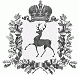 АДМИНИСТРАЦИЯ ЩЕННИКОВСКОГО СЕЛЬСОВЕТАШАРАНГСКОГО МУНИЦИПАЛЬНОГО РАЙОНАНИЖЕГОРОДСКОЙ ОБЛАСТИПОСТАНОВЛЕНИЕ06.05.2020											№ 22О создании комиссии для определения при подготовке генерального плана границ населенных пунктов, а также определения местоположения границ земельных участков, на которых расположены объекты недвижимого имущества, на которые возникли права граждан и юридических лиц, в целях их перевода из земель лесного фонда в земли населенных пунктов на территории Щенниковского сельсовета Шарангского муниципального района Нижегородской областиВ соответствии с Градостроительным кодексом Российской Федерации, постановлением Правительства Нижегородской области от 30.07.2018 № 544
«Об утверждении Порядка деятельности комиссий, создаваемых на территории Нижегородской области в соответствии с частью 20 статьи 24 Градостроительного кодекса Российской Федерации», администрация Щенниковского сельсовета Шарангского муниципального района Нижегородской области п о с т а н о в л я е т: 1. Создать комиссию для определения при подготовке генерального плана границ населенных пунктов, а также определение местоположения границ земельных участков, на которых расположены объекты недвижимого имущества, на которые возникли права граждан и юридических лиц, в целях их перевода из земель лесного фонда в земли населенных пунктов на территории Щенниковского сельсовета Шарангского муниципального района Нижегородской области.2. Утвердить прилагаемый состав комиссии для определения при подготовке генерального плана границ населенных пунктов, а также определение местоположения границ земельных участков, на которых расположены объекты недвижимого имущества, на которые возникли права граждан и юридических лиц,
в целях их перевода из земель лесного фонда в земли населенных пунктов
на территории Щенниковского сельсовета Шарангского муниципального района Нижегородской области.3. Разместить настоящее постановление на официальном сайте администрации Шарангского муниципального района Нижегородской области в разделе «Сельские поселения администрация Щенниковского сельсовета».4. Настоящее постановление вступает в силу со дня его подписания.5. Контроль за исполнением настоящего постановления, оставляю за собойГлава	администрации 								Л.Н.ЛежнинаУТВЕРЖДЕНпостановлением администрацииЩенниковского сельсовета Шарангского муниципального района Нижегородской областиОт 06.05.2020 № 22СОСТАВкомиссии для определения при подготовке генерального плана границ населенных пунктов, а также определение местоположения границ земельных участков, на которых расположены объекты недвижимого имущества, на которые возникли права граждан и юридических лиц, в целях их перевода из земель лесного фонда в земли населенных пунктов на территории Щенниковского сельсовета Шарангского муниципального района Нижегородской областиПредседатель комиссии:	- Лежнина Л.А. -		глава администрации Щенниковского сельсовета Заместитель председателя комиссии:- Береснева Л.А.		специалист 1 категории Щенниковского сельсоветаСекретарь комиссии:- Сигирева О.М.		главный специалист отдела капитального строительства администрации Шарангского муниципального района Нижегородской области (по согласованию)Члены комиссии:- Попова Н.Г.- 		главный специалист отдела экономики и имущественных отношений администрации Шарангского муниципального района Нижегородской области (по согласованию.- Долгополов А.В.-		руководитель Шарангского районного лесничества (по согласованию